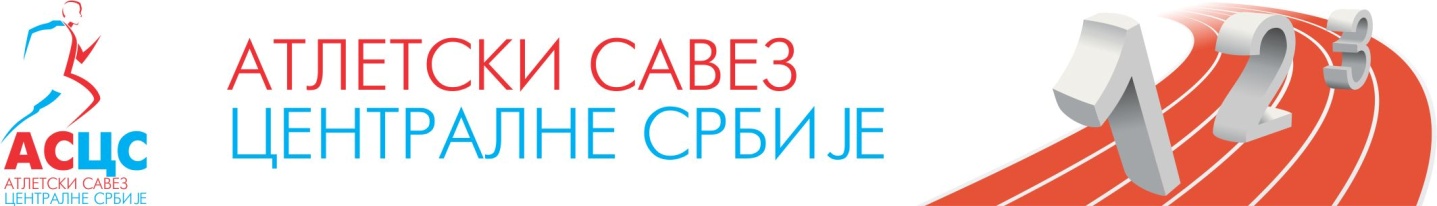 3.КОЛО ЛЕТЊЕ ЛИГЕ АСЦСЗА МЛАЂЕ ПИОНИРЕ-КЕ И АТЛЕТСКЕ ШКОЛЕР А С П И С   ЗА    Т А К М И Ч Е Њ ЕЗа све додатне информације можете се обратити на: 064 / 819 8316 (8316) или 065/312-18-90 Техничком делегату  Ненаду ВојчевскомСвим учесницима желимо много успеха на такмичењу!Организатор:АТЛЕТСКИ САВЕЗ ЦЕНТРАЛНЕ СРБИЈЕАТЛЕТСКИ КЛУБ ЈАСЕНИЦА- СМЕДЕРЕВСКА ПАЛАНКАТермин:Субота 03.08.2019 год. – 16:00 ( оквирно време почетка такмичења )Место:Смедеревска Паланка- градски стадион „Непокорена младост“Право учешћа:Дечаци и девојчице Атлетске школе „Ц“ (2012 и млађи) ; Дечаци и девојчице Атлетске школе „Б“ (2010/11) ; Дечаци и девојчице Атлетске школе „А“ (2008 и 2009) ; Млађи пионири/ке(2006-2007 и млађи) ; Програм дисциплина:Атлетске школе „Ц“-ДВОБОЈ ( 30 мет. Преко препона 25 цм.,до прве препоне 10 мет.размак између препона -6 мет.-6 мет. - од треће препоне до заокрет у леву страну 8 мет и трчање 30 мет без препона  до циља , скок у даљ ( 2 скока сви)Атлетске школе „Б“ : 50м.пр.-5 препона; (висина препона 0,25мет.;до прве препоне11.0мет.;размак између препона 6,5мет.,од последње препоне до циља 13,0 мет.) / 60мет. / 200мет.(ж)300 мет.(М) / скок удаљ из зоне ( 2+1 скок );/ вортекс (2+1 покушаја) / штафета 4 x 60 мет. ( мешовито 2 плус 2 или истополно)Атлетске школе „А“ : 50м.пр.-5 препона; (0,50;до прве препоне 11.0;размак између препона 7,0 мет., од последње до циља 9,0 мет.) / 60мет. / 300мет. /600мет./ 800 мет. / скок удаљ из зоне ( 2+1 скок ) / вортекс/ (2+1 покушаја) / штафета 4 x 60 мет. ( мешовито 2 плус 2 или истополно)Мл.пионири/ке : 60м. / 300м. / 600мет. (Ж)/ 800 мет. (М) /скок удаљ из зоне ( 3+1 скок ) / вортекс (3+1 покушаја) / кугла 2кг. (Ж), 3кг. (М) / ( 3+1 покушаја)/ штафета 4x60м. ( мешовито 2 плус 2 или истополно )Рок за пријаву:УТОРАК, 30.07.2019 год., до 24:00Пријаве слати:Искључиво електронском поштом на следећу адресу:Tехничком делегати, Ненаду Војчевском- takmicarskakomisija.ascs@gmail.comСтартнина:Плаћање стартине у износу од 250,00 динара по пријављеном такмичару може се извршити  на лицу места или на рачун клуба АК ЈАСЕНИЦА-број 200-2427640101887-53 Банка ПОШТАНСКА ШТЕДИОНИЦАНаградеУ свим дисциплинама редовног програма три првопласирана такмичара-ке добијају медаље и дипломе АСЦС.Посебна напоменаТакмичење у одређеној дисциплини  одржаће се само у случају ако је пријављено 3 и више такмичара  /осим у дисциплинама ВК где је потребно да се пријави 5 такмичара/.Зависно од броја пријављених такмичара по дисциплини, организатор задржава право промене почетка такмичења о чему ће благовремено обавестити учеснике.Извод из Пропозиција :ОГРАНИЧЕЊА ЗА АТЛЕТСКЕ ШКОЛЕ: - Такмичари-ке се такмиче ИСКЉУЧИВО у својој категорији - Право такмичења имају само деца која су регистрована за свој клуб- Такмичари-ке АШ „А“ и „Б“, могу се пријавити у једној тркачкој дисциплини , не дужој од  200 односно 300 мет.и једној техничкој дисциплини( деца која буду трчала 200 или 300 метара, немају право да се такмиче НИ У ЈЕДНОЈ ДРУГОЈ ДИСЦИПЛИНИ у штафети) . Појашњење, деца не могу у две тркачке или две техничке дисциплине да се такмиче.- У дисциплини скок удаљ сви такмичари-ке имају право на 2 покушаја, а 6 најбољих резултата имају још по један скок. Код такмичара АШ „Ц“ сви такмичари имају право на два покушаја у скоку у даљ.ОГРАНИЧЕЊА ЗА МЛАЂЕ ПИОНИРЕ/КЕ: -Такмичар-ка може наступити највише у две дисциплине( нема ограничења у дисциплинама)- Такмичар-ка која се такмичи у својој категорији не може наступати у старијој узрасној категорији тог дана на такмичењу. ( мисли се ако организатор такмичења убаци категорију старијих пионира/ки ван овог програма). - Такмичар-ка  који наступи на 600 мет. односно 800 мет., нема право наступа ни у једној другој дисциплини укључујући и техничке дисциплине- У дисциплини скок удаљ сви такмичари имају право на 3 покушаја, а 6 најбољих резултата  имају право на још по један скок.- У дисциплинама бацање вортекса  и кугле сви такмичари имају право на три покушаја, а 6 најбољих резултата  имају право на још по једно бацање.